Электронный выпуск новостей о текущих конкурсах российских и международных фондов и программ(11) 2017СОДЕРЖАНИЕ:КНВШ. Конкурс грантов для студентов вузов, расположенных на территории Санкт-Петербурга, аспирантов вузов, отраслевых и академических институтов, расположенных на территории Санкт-Петербурга	3КНВШ. Конкурс студенческих исследовательских работ по проблематике формирования толерантной среды в Санкт-Петербурге	5МИНОБРНАУКИ РФ.  Шестой конкурс на получение мегагрантов (2017 год)	6РФФИ. Конкурс проектов 2018 года, проводимый РФФИ и организациями-участниками Евразийской ассоциации поддержки научных исследований	7РФФИ. Конкурс проектов 2018 года, проводимый РФФИ совместно с организациями-участниками программы «ERA.Net RUS plus»	9РФФИ. Продолжается прием заявок на Конкурс научных проектов, выполняемых молодыми учеными под руководством кандидатов и докторов наук в научных организациях Российской Федерации	11Гранты фонда "Русский мир"	12Гранты 2017 для проведения прикладных научных исследований и разработок, направленных на создание продукции и технологий (10-я очередь)	14Международный конкурс для молодых ученых «Премия Менегетти 2017»	15КНВШ. Конкурс грантов для студентов вузов, расположенных на территории Санкт-Петербурга, аспирантов вузов, отраслевых и академических институтов, расположенных на территории Санкт-ПетербургаКомитет по науке и высшей школе проводит в 2017 году конкурс грантов для студентов вузов, расположенных на территории Санкт-Петербурга, аспирантов вузов, отраслевых и академических институтов, расположенных на территории Санкт-Петербурга (далее – конкурс).Основной целью конкурса является развитие научной деятельности молодежи.Конкурс проводится по следующим направлениям:·         гуманитарные науки;·         естественные и точные науки;·         технические науки;·         медицинские науки;·         культура и искусство.В качестве участников конкурса выступают подавшие заявки для участия в конкурсе (далее – заявки):-студенты, являющиеся гражданами Российской Федерации, возраст которых не превышает 35 лет, обучающиеся по очной форме обучения в вузах, расположенных на территории Санкт-Петербурга, осуществляющие научную, научно-техническую деятельность в вузах, расположенных на территории Санкт-Петербурга;-аспиранты, являющиеся гражданами Российской Федерации, возраст которых не превышает 36 лет, обучающиеся по очной форме обучения в вузах, отраслевых
и академических институтах, расположенных на территории Санкт-Петербурга, осуществляющие научную, научно-техническую деятельность в вузах, отраслевых
и академических институтах, расположенных на территории Санкт-Петербурга (далее - участники конкурса).Размер премии для студентов составляет 20 тыс.руб., для аспирантов – 50 тыс.руб. Каждый участник конкурса может подать не более одной заявки.Материалы, представленные в заявке, должны быть оригинальными. Использование участниками конкурса материалов, полученных другими исследователями, без соответствующей ссылки на источник (плагиат), а также повторное представление материалов, ранее подававшихся на конкурсы, проводимые Комитетом и вошедшие в число проектов победителей конкурсов, не допускается.Определение победителей конкурса осуществляется в следующем порядке:1.      После окончания приема заявок осуществляется их экспертиза.2.      Научный совет конкурса на основании результатов экспертизы заявок принимает решение об утверждении перечня претендентов на получение премии (далее – претендентов).3.      Перечень претендентов, утвержденный решением Научного совета, размещается
на официальном сайте Комитета по науке и высшей школе в сети Интернет.4.      Не позднее 1 октября 2017 года претенденты представляют отчеты о результатах выполнения проектов (далее – отчеты). Требования к представляемым отчетам устанавливаются Комитетом по науке и высшей школе и размещаются на официальном сайте Комитета по науке и высшей школе в сети Интернет одновременно с перечнем претендентов.5.      Осуществляется экспертиза отчетов на предмет соответствия результатов выполнения проектов заявкам.6.      Научный совет конкурса на основании результатов экспертизы отчетов принимает решение о победителях конкурса.7.      Решение о победителях конкурса утверждается Комитетом по науке и высшей школе.8.      Информация о победителях конкурса размещается на официальном сайте Комитета
по науке и высшей школе в сети Интернет.9.      Осуществляется выплата премий победителям конкурса в течение 30 дней после утверждения решения о победителях конкурса Комитетом по науке и высшей школе. Выплата премий осуществляется по реквизитам, указанным победителями конкурса в заявлениях для выплаты премии.Срок окончания приема заявок: 09 июня 2017 года (включительно).Объявление конкурса на сайте Комитета по науке и высшей школе: http://knvsh.gov.spb.ru/contests/view/199/ КНВШ. Конкурс студенческих исследовательских работ по проблематике формирования толерантной среды в Санкт-ПетербургеКомитет по науке и высшей школе проводит в 2017 году конкурс студенческих исследовательских работ по проблематике формирования толерантной среды в Санкт-Петербурге (далее – Конкурс).Целями Конкурса являются развитие научной деятельности молодежи, формирование толерантного сознания и поведения среди студенческой молодежи Санкт-Петербурга.Конкурс проводится по следующим номинациям: психологиясоциологиякультурологияпедагогикаПобедителям конкурса присуждаются 36 премий Правительства
Санкт-Петербурга.В каждой номинации присуждается 9 премий следующих размеров:три премии по 10 000 рублей;три премии по 20 000 рублей;три премии по 30 000 рублей.Участниками Конкурса могут быть студенты – граждане Российской Федерации, возраст которых не превышает 35 лет, обучающиеся по очной форме обучения в государственных и негосударственных образовательных организациях высшего образования, расположенных на территории Санкт-Петербурга.Время приема заявок:с 10.00 до 17.00 (кроме субботы, воскресенья и праздничных дней).Адрес подачи заявок:191002, Санкт-Петербург, наб. реки Фонтанки д. 50, литер Ц (Координационный центр научно-технических и образовательных программ).Телефон для справок: (812) 710-40-60e-mail: info@ccip.gugov.spb.ruЗаполнение электронной версии не освобождает от почтового отправления работы на бумажном носителе.Срок окончания приема заявок: 15 июня 2017 г. (включительно).Объявление конкурса на сайте Комитета по науке и высшей школе:  http://knvsh.gov.spb.ru/contests/view/198/ МИНОБРНАУКИ РФ.  Шестой конкурс на получение мегагрантов (2017 год)Минобрнауки России объявляет о проведении очередного шестого конкурса на получение «мегагрантов». Гранты Правительства Российской Федерации выделяются в размере до 90 млн. рублей каждый на проведение научных исследований в 2018 – 2020 годах.Основными задачами научных исследований, проводимых под руководством ведущих учёных в российских вузах и научных организациях, являются: создание исследовательских лабораторий мирового уровня; получение прорывных научных результатов и решение конкретных задач в рамках определенных в Стратегии научно-технологического развития Российской Федерации направлений; подготовка высококлассных специалистов, в том числе молодых ученых.Участниками конкурса могут быть российские вузы и научные организации совместно с иностранными или российскими ведущими учёными, занимающими лидирующие позиции в определённой области наук.Приём заявок на участие в шестом конкурсе на получение «мегагрантов» завершится 14 июля 2017 года. Итоги конкурса Минобрнауки России планирует подвести до 15 ноября 2017 года.Срок окончания приема заявок:  14 июля 2017 года Извещение о проведении конкурса и конкурсная документация размещены на сайте http://www.p220.ru/РФФИ. Конкурс проектов 2018 года, проводимый РФФИ и организациями-участниками Евразийской ассоциации поддержки научных исследованийРоссийский фонд фундаментальных исследований (РФФИ, Фонд), Государственный комитет по науке Министерства образования и науки Республики Армения (ГКН МОН РА), Национальная академия наук Республики Армения (НАН РА), Белорусский республиканский фонд фундаментальных исследований (БРФФИ), Вьетнамская академия наук и технологий (ВАНТ) и Министерство образования, культуры и науки Монголии (МОКН Монголии) объявляют Конкурс проектов 2018 года фундаментальных научных исследований.Код Конкурса – «ЕАПИ_а».Задача Конкурса – развитие международного сотрудничества в области фундаментальных научных исследований, финансовая поддержка проектов фундаментальных научных исследований, осуществляемых совместно учёными из России и стран, представленных участниками Евразийской ассоциации поддержки научных исследований (ЕАПИ).На Конкурс могут быть представлены проекты фундаментальных научных исследований, согласованно реализуемые учеными из России, Армении, Белоруссии, Вьетнама и Монголии по теме: «Междисциплинарные исследования в области становления и жизнедеятельности культур Евразийского пространства: антропология, геногеография, геоэкология, палеолингвистика и этнология».Срок реализации проекта – 2 или 3 года.Каждый проект должен реализовываться учеными не менее чем из трех разных стран, представленных в ЕАПИ Организациями-участниками.Каждая страна может быть представлена несколькими учеными, объединившимися в коллектив, или одним ученым (Национальный коллектив). Национальные коллективы, совместно представляющие проект на Конкурс, объединяются в Международный научный консорциум.В составе Международного научного консорциума обязательно должны быть представлены учёные, проводящие исследования в области естественных, гуманитарных и/или общественных наук.Национальные коллективы согласовывают между собой содержание исследований, название проекта, участие каждого Национального коллектива в реализации проекта. Участники Международного научного консорциума из числа руководителей Национальных коллективов выбирают Руководителя консорциума.Руководитель консорциума от имени Международного научного консорциума подает заявку на участие проекта в Конкурсе (Заявка консорциума) в Секретариат конкурса. Заявка консорциума подается на русском языке в электронном виде. Порядок подачи Заявки консорциума и требования к ее оформлению опубликованы на сайте Секретариата программыПосле регистрации Заявки консорциума Секретариатом конкурса и присвоения Заявке консорциума (проекту) номера Национальные коллективы представляют проект Организациям-участникам своей страны.Название проекта должно быть одинаковым при представлении его Национальными коллективами Организациям-участникам и совпадать с названием проекта в Заявке консорциума. В документах, оформляющих представление проекта Организациям-участникам, должен быть указан номер Заявки консорциума.Национальные коллективы из России (участники Международных научных консорциумов) представляют проекты в Фонд.Представление каждого проекта в Фонд оформляется заявкой на участие проекта в Конкурсе.Срок реализации проекта, представляемого на Конкурс Национальным коллективом, должен быть равен сроку выполнения проекта Международным научным консорциумом - 2 или 3 года.Заявка на участие Проекта в Конкурсе оформляется в информационной системе Фонда (КИАС РФФИ) и затем представляется в Фонд в печатной форме.Оформление Заявок в КИАС РФФИ проходит с 04 мая 2017 года до 17 часов 00 минут московского времени 13 июля 2017 года.Печатный экземпляр Заявки со всеми обязательными приложениями должен быть представлен в Фонд до 17 часов 00 минут московского времени 01 августа 2017 года.Проекты, Заявки на участие которых в Конкурсе поступят в Фонд после указанного срока, не будут допущены к Конкурсу.Подведение итогов Конкурса – IV квартал 2017 года.По итогам Конкурса Фонд выделяет грант на реализацию Проекта в течение 2018 года и только российскому Национальному коллективу.Максимальный размер гранта – 1 500 000 рублей.Решение о предоставлении гранта на каждый следующий год реализации Проекта Фонд будет принимать по результатам экспертизы отчёта о реализации Проекта в истекшем году.Национальный коллектив может состоять из одного физического лица или нескольких физических лиц, объединившихся в коллектив численностью не более 10 человек. В состав Национального коллектива могут входить научные работники, аспиранты, студенты и работники сферы научного обслуживания.Членами коллектива могут быть граждане России и граждане других стран, имеющие вид на жительство в России. Лица, имеющие вид на жительство в России, должны состоять на учёте в налоговых органах и Пенсионном фонде России.При формировании Национального коллектива следует учитывать, что изменения в составе коллектива, Проект которого получил поддержку Фонда, могут быть осуществлены только при подаче отчета о реализации Проекта в истекшем году.Получателями гранта Фонда являются все физические лица, указанные в Заявке.Срок окончания приема заявок: до 13 июля 2017 года, 17:00.Полный текст объявления конкурса на сайте Фонда: http://www.rfbr.ru/rffi/ru/contest/o_2040806РФФИ. Конкурс проектов 2018 года, проводимый РФФИ совместно с организациями-участниками программы «ERA.Net RUS plus»Российский фонд фундаментальных исследований (РФФИ, Фонд) и организации-участники программы «ERA.Net RUS plus» объявляют о проведении конкурса проектов 2018 года фундаментальных научных исследований.Код Конкурса - «ЭРА_а».Текст Объявления о Конкурсе опубликован на сайте Секретариата конкурса http://eranet-rus.eu/_media/SnT_Call_Announcement_2017_1.pdf .На Конкурс могут быть представлены проекты фундаментальных научных исследований, согласованно выполняемые физическими лицами и/или коллективами физических лиц из России, Бельгии, Болгарии, Германии, Латвии, Молдавии, Румынии, Сербии, Словакии, Турции, Финляндии, Франции, Швейцарии и Эстонии (Страны-участники) по следующим темам:1. Нанотехнологии (Nanotechnology):Продвинутые нано-сенсоры для окружающей среды и здравоохранения (Advanced nano-sensors for environment and health);Новые функциональные наноматериалы на основе проектирования и моделирования (Novel functional nanomaterials based on design and modelling);2. Окружающая среда и изменение климата (Environment/Climate change):Изменение климата и влияние экстремальных климатических событий на окружающую среду (Climate change and extreme climate events impact on the environment);Предотвращение и очистка загрязнений водных систем (Prevention and remediation of pollution of aquatic systems);3. Наука о здоровье (Health):Регенеративная медицина и биоматериалы, включая органы на чипе (Regenerative medicine and biomaterials including organs on a chip);Разработка препаратов для лечения рака, сердечно-сосудистых и инфекционных заболеваний и их диагностика (Drug discovery for cancer, cardiovascular and infectious diseases and diagnosis);4. Социальные и гуманитарные науки (Social Sciences and Humanities):Демография, конфликты и вопросы безопасности (Demography, conflict and security issues);Традиционные и нетрадиционные культурные ценности (Traditional and non-traditional cultural values);Возможности и барьеры регионального развития и социального согласия (Opportunities for and challenges to regional development and social cohesion);5. Робототехника (Robotics):Разработка роботов и взаимодействие системы человек – робот (Robotics design and Human Robot Interaction);Робототехника в сельском хозяйстве, медицине, промышленности, морском хозяйстве и образовании (Robots in agriculture, medicine, industry, maritime and education).Срок выполнения научного проекта, представляемого на Конкурс - 2 или 3 года.Каждый проект должен быть представлен не менее, чем тремя научными коллективами (учеными) (далее – Национальный коллектив) из трех разных Стран участников. Национальные коллективы согласовывают между собой содержание исследований, название научного проекта, участие каждого Национального коллектива (ученого) в проекте и формируют Международный научный консорциум.По согласованию участников Международного научного консорциума из числа участников выбирается Руководитель международного научного проекта, который и представляет проект на Конкурс.Руководитель международного научного проекта (Международный научный консорциум) подает заявку на участие научного проекта в Конкурсе (Международная заявка) на английском языке в электронном виде в Секретариат конкурса (сайт Секретариата конкурса: http://www.eranet-rus.eu/ ).Международная заявка может быть подана со 2 мая 2017 года до 4 июля 2017 года. Международная заявка заполняется в режиме «on-line» через систему «pt-outline». Для ее заполнения необходимо зайти по ссылке https://secure.pt-dlr.de/ptoutline/RUS_ST2017 .Подробно правила представления Международной приведены на сайте http://www.eranet-rus.eu/en/196.php#2 .Экспертизу проектов, представленных на Конкурс, проводит международный Экспертный совет Конкурса с привлечением независимых экспертов на основании критериев, согласованных Организаторами конкурса в Соглашении:Итоги Конкурса будут подведены в четвертом квартале 2017 года.Решение о поддержке и финансировании научного проекта, представленного Международным научным консорциумом, совместно принимают Организаторы конкурса.Решение Организаторов конкурса о поддержке международного научного проекта является для Фонда основанием для рассмотрения вопроса о выделении гранта российскому Национальному коллективу в составе Международного научного консорциума.Для получения гранта Фонда российский Национальный коллектив, участвующий в международном научном проекте, получившем поддержку Организаторов конкурса, оформляет и представляет в Фонд заявку на участие Проекта в Конкурсе.Заявка в Фонд подается в электронном виде в информационной системе Фонда - КИАС РФФИ, и затем представляется в Фонд в печатном виде.В КИАС РФФИ Заявка должна быть оформлена и подписана не позднее, чем через 30 дней с момента уведомления Секретариатом конкурса Руководителя международного научного консорциума о решении Организаторов конкурса поддержать международный научный проект.Заявка в печатной форме должна быть представлена в Фонд в течение 10 рабочих дней с момента регистрации Заявки в КИАС РФФИ.При подаче Заявки руководитель обязан сообщить в Фонд номер, под которым Секретариатом конкурса была зарегистрирована Общая заявка.По итогам Конкурса Фонд выделяет грант на проведение работ по Проекту только в 2018 году.Максимальный размер гранта – 3 000 000 рублей.Фонд предоставляет гранты на реализацию Проектов только российским участникам.Решение о предоставлении гранта на следующие (второй и третий) годы выполнения Проекта Фонд будет принимать по результатам экспертизы отчётов о реализации Проекта в истекшем году.Срок окончания приема заявок: 4 июля 2017 года.Полный текст объявления конкурса на сайте Фонда: http://www.rfbr.ru/rffi/ru/contest/o_2040824РФФИ. Продолжается прием заявок на Конкурс научных проектов, выполняемых молодыми учеными под руководством кандидатов и докторов наук в научных организациях Российской ФедерацииФедеральное государственное бюджетное учреждение «Российский фонд фундаментальных исследований» (далее – Фонд) объявляет о проведении конкурса научных проектов, выполняемых молодыми учеными под руководством кандидатов и докторов наук в научных организациях Российской Федерации (далее – Конкурс).Код Конкурса – мол_нрЗадача Конкурса – привлечение молодых ученых из России и других стран, для участия в научных исследованиях, проводимых в российских научных организациях, создание молодым ученым условий для получения результатов, необходимых для завершения диссертации на соискание ученой степени PhD или кандидата наук.1. Общие положения1.1. На Конкурс могут быть представлены проекты фундаментальных научных исследований по областям знаний:(01) математика, механика и информатика;(02) физика и астрономия;(03) химия и науки о материалах;(04) биология и медицинские науки;(05) науки о Земле;(07) инфокоммуникационные технологии и вычислительные системы;(08) фундаментальные основы инженерных наук.(09) история, археология и этнография(10) экономические науки(11) философия, социология, политология, правоведение и науковедение(12) филология и искусствоведение(13) комплексное изучение человека, психология, педагогика, социальные проблемы здоровья и экологии человека(14) глобальные проблемы и международные отношенияСрок выполнения проекта фундаментальных научных исследований (далее - Проект) - 3, 4, 5 или 6 месяцев.Проект должен быть реализован в период с 01 сентября 2017 г. до 31 июля 2018 г.Внимание: По результатам реализации проекта должно быть подготовлено и направлено в редакцию не менее одной статьи.Внимание: Фонд не поддерживает проекты, носящие образовательный характер.Заявка на участие Проекта в Конкурсе (далее – Заявка) оформляется в электронном виде в информационной системе Фонда (далее - КИАС РФФИ). Заявка может быть оформлена в КИАС РФФИ с 01 апреля 2017 года до 17 часов (по московскому времени) 25 сентября 2017 года. По итогам Конкурса Фонд предоставляет Научной организации для реализации Проекта грант, размер которого определяется из расчета 120 000 рублей в месяц. Срок окончания приема заявок: 25 сентября 2017 года.Полный текст объявления конкурса на сайте Фонда: http://www.rfbr.ru/rffi/ru/contest/o_1969699 Гранты фонда "Русский мир"Фонд «Русский мир» дает гранты на реализацию проектов, направленных на популяризацию русского языка и культуры и поддержку программ изучения русского языка. Гранты Фонда предоставляются по итогам конкурсов, проводимых раздельно по следующим направлениям:проекты по продвижению русского языка;проекты культурно-гуманитарной направленности.В рамках реализации проектов по продвижению русского языка принимаются к рассмотрению проекты, имеющие своей целью:обучение русскому языку (в том числе как неродному и как иностранному);повышение квалификации и переподготовку преподавателей русского языка и литературы;создание новых учебно-методических комплексов, учебных пособий, учебников и иных изданий в помощь преподавателям русского языка и литературы, изучающим русский язык;разработку мультимедийных образовательных ресурсов и систем дистанционного обучения русскому языку и литературе;проведение олимпиад и конкурсов по русскому языку и литературе;учреждение и поддержка деятельности русскоязычных школ;популяризацию русского языка и литературы по каналам средств массовой информации;проведение лингвистических исследований по русскому языку;проведение форумов, конференций, круглых столов, фестивалей, праздников и других аналогичных мероприятий, направленных на популяризацию русского языка и русской литературы. В рамках культурно-гуманитарного направления рассматриваются проекты, ставящие своей целью популяризацию идей и ценностей Русского мира, формирование за рубежом позитивного образа России и интереса к её современной жизни, включая:выпуск и продвижение русскоязычных средств массовой информации, иных информационных ресурсов, ориентированных на сохранение и продвижение ценностей Русского мира;подготовку и выпуск монографий, книг, альбомов, создание фильмов о Русском мире и его выдающихся представителях;проведение форумов, конференций, круглых столов, семинаров, посвящённых исследованию России, её истории и культуры и их места в мировой цивилизации;проведение тематических фестивалей, праздников, выставок, конкурсов и т.п.;проведение иных исследований и мероприятий культурно-гуманитарной направленности.Заявки принимаются дважды в год: с 1 января по 30 июня каждого года — по проектам, реализация которых начинается с 1 января следующего года (весенняя сессия);с 1 июля по 31 декабря каждого года — по проектам, реализация которых начинается с 1 июля года, следующего за годом подачи заявки (осенняя сессия).Более подробная информация на сайте фонда: http://www.russkiymir.ru/ по адресу: http://www.russkiymir.ru/grants/regulations.php Просьба для подписания руководством университета заявки, подаваемые, в весеннюю сессию предоставить Богдановой Екатерине Алексеевне (5 корпус, каб. 303) не позднее 13 июня 2017 года.Гранты 2017 для проведения прикладных научных исследований и разработок, направленных на создание продукции и технологий (10-я очередь)Министерство образования и науки Российской Федерации сообщает о проведении конкурсного отбора проектов на предоставление субсидий в целях реализации федеральной целевой программы "Исследования и разработки по приоритетным направлениям развития научно-технологического комплекса России на 2014-2020 годы" по мероприятию 1.3: Проведение прикладных научных исследований и разработок, направленных на создание продукции и технологий.Шифр лота: 2017-14-579-0046Разработка технологий получения субмикронных и наноразмерных форм высокоэффективных лекарственных препаратов на основе полимерных комплексов для молекулярно-прицельной терапииШифр лота: 2017-14-579-0005Разработка функциональных металлических и/или композиционных (в том числе гетерофазных) конструкционных материалов нового поколения для получения деталей сложной формы с использованием аддитивных технологийПрием заявок: c 3 мая 2017 по 5 июня 2017.Полная информация о конкурсе на сайте ФЦП: http://fcpir.ru/participation_in_program/contests/list_of_contests/Международный конкурс для молодых ученых «Премия Менегетти 2017»Научный фонд «Антонио Менегетти» объявляет международный конкурс «ПРЕМИЯ МЕНЕГЕТТИ 2017» на проведение междисциплинарных исследований по следующим направлениям:Гуманитарные и социальные наукиЕстественные наукиИскусство и культураНаучные исследования, претендующие на поддержку фонда, должны соответствовать мировоззрению онтопсихологии, иметь выраженную гуманистическую направленность и практическую ценность, предлагая решения актуальных проблем личности и общества, способствуя развитию творческого потенциала человека, его лидерского начала и активной жизненной позиции.Приоритетными являются следующие направления исследований:ЛидерствоТворчество и креативностьВосприятие образа (кино, искусство)ПсихосоматикаВ рамках конкурса рассматриваются исследовательские проекты как фундаментального, так и прикладного характера в области психологии и смежных наук, направленные на развитие гуманистических ценностей.Претендовать на премию могут и проекты практической направленности (создание новых продуктов, услуг, разработка учебников, методических пособий и программ обучения) в области науки, образования и культуры.Премия фонда предоставляется на срок до года на безвозмездной основе.Размер премии составляет от 100 тыс. до 300 тыс. руб. ( до 500 тыс. руб. в исключительных случаях). В случае изменений налогового законодательства и возникновения дополнительных налогов утвержденная фондом сумма премии не меняется.В рамках данного конкурса планируется поддержать 10-15 наиболее интересных проектов. Размер премии в каждом случае определяется индивидуально в зависимости от тематики, целей и практической значимости предполагаемого исследования или проекта.Условия участия в конкурсе1. Соискателями грантов могут выступать как индивидуальные исследователи так и научные коллективы, включая студентов (бакалавры и магистры) и аспирантов вузов. Возраст участников не должен превышать 35 лет (на момент подведения итогов конкурса, 31 октября 2017 г.).2. Для участия в конкурсе необходимо подать заявку по утвержденной форме (см. внизу) в соответствующие сроки.3. Претендующая на грант работа должна соответствовать одному из указанных направлений и представлять собой оригинальное исследование методического или экспериментального типа.4. Запрашиваемая сумма гранта должна быть соразмерна планируемому объему работ, числу участников, продолжительности проекта и не превышать оговоренный максимальный размер гранта.Сроки проведения конкурсаПрием заявок — по 31 июля 2017 г. (включительно).Подведение итогов — 31 октября 2017 г.Подробнее об условиях конкурса читайте на странице http://meneghetti.ru/fund/Premio#startУважаемые коллеги!Перед отправкой заявки на любой конкурс, ее необходимо зарегистрировать в Информационно-аналитическом отделе Управления научных исследований у Екатерины Алексеевны Богдановой.Подробную информацию о конкурсах, конкурсную документацию, консультации по оформлению заявок Вы можете получить в информационно-аналитическом отделе Управления научных исследований (5 корпус, комн. 303)Информация о конкурсах, грантах, стипендиях, конференциях размещена на веб-странице РГПУ им. А.И. Герцена по ссылке:http://www.herzen.spb.ru/main/nauka/1319113305/Предыдущие номера электронного выпуска Вы можете найти на нашем сайте по адресам:http://mnpk.herzen.spb.ru/?page=metodicsConsalting  или http://www.herzen.spb.ru/main/nauka/1319113305/1319194352/ РГПУ им. А.И. Герцена,Управление научных исследований«Информационно-аналитический отдел»,Тел: 36-44, 36-46E-mail: iao@herzen.spb.ru2017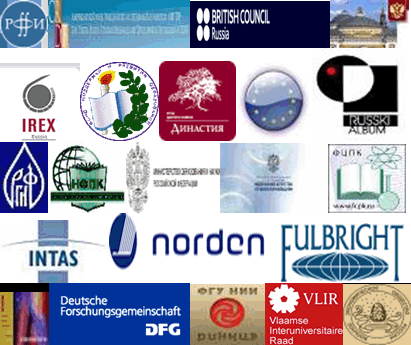 КОНКУРСЫ РОССИЙСКИХ И МЕЖДУНАРОДНЫХ ФОНДОВ И ПРОГРАММ